Sayfa 1 /4Başvuru esnasında yukarıda belirtilen belgelerin dışında belge istenmesi, eksiksiz belge ile başvuru yapılmasına rağmen hizmetin belirtilen sürede tamamlanmaması veya yukarıdaki tabloda bazı hizmetlerin bulunmadığının tespiti durumunda ilk müracaat yerine ya da ikinci müracaat yerine başvurunuz.Sayfa 2/4 Başvuru esnasında yukarıda belirtilen belgelerin dışında belge istenmesi, eksiksiz belge ile başvuru yapılmasına rağmen hizmetin belirtilen sürede tamamlanmaması veya yukarıdaki tabloda bazı hizmetlerin bulunmadığının tespiti durumunda ilk müracaat yerine ya da ikinci müracaat yerine başvurunuz.Sayfa 3/ 4FATİH ORTAOKULU MÜDÜRLÜĞÜ HİZMET STANDARTLARIBaşvuru esnasında yukarıda belirtilen belgelerin dışında belge istenmesi, eksiksiz belge ile başvuru yapılmasına rağmen hizmetin belirtilen sürede tamamlanmaması veya yukarıdaki tabloda bazı hizmetlerin bulunmadığının tespiti durumunda ilk müracaat yerine ya da ikinci müracaat yerine başvurunuz.Sayfa 4/ 4T.C.MİDYAT KAYMAKAMLIĞIİLÇE MİLLİ EĞİTİM MÜDÜRLÜĞÜ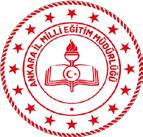 OKUL HİZMET STANDARTLARISıraKurum AdıSayı1Ortaokul1-2-3-4TOPLAM4FATİH ORTAOKULU MÜDÜRLÜĞÜ HİZMET STANDARTLARIHİZMETİNSIRAHİZMETİN ADIBAŞVURUDA İSTENEN BELGELERTAMAMLANMANOHİZMETİN ADIBAŞVURUDA İSTENEN BELGELERSÜRESİNOSÜRESİ(EN GEÇ)Ortaokul Öğrenim Belgesini1veya Diplomasını1- Dilekçe2 İŞ GÜNÜ1Kaybedenlere Diploma Kayıt1- Dilekçe2 İŞ GÜNÜKaybedenlere Diploma KayıtÖrneğinin VerilmesiOrtaokul ve Dengi Okullarda2Öğrenim Gören Öğrencilerin1- Dilekçe1 SAATNakillerinin YapılmasıÖrgün (Ortaokul) Eğitimi1- Dilekçe3Destekleme ve Yetiştirme1- Dilekçe5 İŞ GÜNÜKurs Başvurularının Alınması4Seçmeli Derslerin1- Velinin yazılı başvuru dilekçesi3 İŞ GÜNÜ4Belirlenmesi1- Velinin yazılı başvuru dilekçesi3 İŞ GÜNÜBelirlenmesiİlk Müracaat Yeri: Okul Müdürlüğüİkinci Müracaat Yeri: İlçe Milli Eğitim Müdürlüğüİsim:İsim:Unvan: Okul MüdürüUnvan: İlçe Milli Eğitim MüdürüAdres:Adres:Telefon:Telefon:Faks:Faks:E-Posta:E-Posta:FATİH ORTAOKULU MÜDÜRLÜĞÜ HİZMET STANDARTLARIHİZMETİNSIRAHİZMETİN ADIBAŞVURUDA İSTENEN BELGELERTAMAMLANMANOHİZMETİN ADIBAŞVURUDA İSTENEN BELGELERSÜRESİNOSÜRESİ(EN GEÇ)5İmam-Hatip Ortaokuluna1- Velinin yazılı başvuru dilekçesi1 SAAT5Kayıt Yapılması1- Velinin yazılı başvuru dilekçesi1 SAATKayıt YapılmasıOrtaokullarda Parasız1- Öğrenci ailesinin maddi durumunu gösteren beyanname6Yatılılık ve Bursluluk Sınavı2- Velinin ve çalışıyorsa eşinin bakmakla yükümlü olduğu anne ve babası ile ilgili tedavi yardımı30 DAKİKABaşvurularının Alınması3- Aile üyelerinin Türkiye Cumhuriyeti kimlik numaraları beyanıYabancı Ülkede Öğrenim1- Denklik belgesi7Gören Öğrenciler İçin(Veli elindeki öğrenciye ait öğrenim belgesi ile il milli eğitim müdürlüğüne müracaat etmesi ve öğrenime5 İŞ GÜNÜDenklik ile Kayıt Yapılmasıdevam edeceği sınıfının belirlenmesi)Okul Öğrenci Davranışları8Kurulu Kararlarına Yapılan1- Dilekçe3 İŞ GÜNÜ8İtirazların Bir Üst Kurula1- Dilekçe3 İŞ GÜNÜİtirazların Bir Üst KurulaGönderilmesiİlk Müracaat Yeri: Okul Müdürlüğüİkinci Müracaat Yeri: İlçe Milli Eğitim Müdürlüğüİsim:İsim:Unvan: Okul MüdürüUnvan: İlçe Milli Eğitim MüdürüAdres:Adres:Telefon:Telefon:Faks:Faks:E-Posta:E-Posta:9Öğrenci Mazeret İzni1- Velinin yazılı başvuru dilekçesi15 DAKİKA10Okullar Hayat Olsun ProjesiDilekçe1 İŞ GÜNÜ10Okullar Hayat Olsun Projesi1- (Okul mekanlarının halkın hizmetine sunulması)1 İŞ GÜNÜ101- (Okul mekanlarının halkın hizmetine sunulması)1 İŞ GÜNÜİlk Müracaat Yeri: Okul Müdürlüğüİkinci Müracaat Yeri: İlçe Milli Eğitim Müdürlüğüİsim:İsim:Unvan: Okul MüdürüUnvan: İlçe Milli Eğitim MüdürüAdres:Adres:Telefon:Telefon:Faks:Faks:E-Posta:E-Posta: